PREDSEDA NÁRODNEJ RADY SLOVENSKEJ REPUBLIKYČíslo: CRD-4523/2011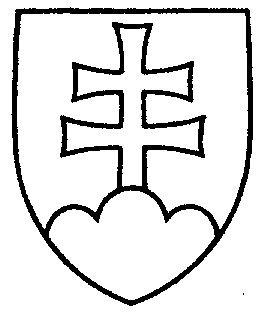 586ROZHODNUTIEPREDSEDU NÁRODNEJ RADY SLOVENSKEJ REPUBLIKYz 11. novembra 2011o pridelení návrhu zákona podaného poslancami Národnej rady Slovenskej republiky na prerokovanie výborom Národnej rady Slovenskej republiky	N a v r h u j e m	Národnej rade Slovenskej republiky	A.  p r i d e l i ť	návrh poslancov Národnej rady Slovenskej republiky Igora MATOVIČA, Eriky JURINOVEJ, Martina FECKA a Jozefa VISKUPIČA  na   vydanie  zákona,  ktorým   sa   mení a dopĺňa zákon č. 333/2004 Z. z. o voľbách do Národnej rady Slovenskej republiky v znení neskorších predpisov a zákon č. 85/2005 Z. z. o politických stranách a politických hnutiach v znení neskorších predpisov (tlač 582), doručený 11. novembra 2011	na prerokovanie	Ústavnoprávnemu výboru Národnej rady Slovenskej republiky a	Výboru Národnej rady Slovenskej republiky pre financie a rozpočet;	B.  u r č i ť	a) k návrhu zákona ako gestorský Výbor Národnej rady Slovenskej republiky 
pre financie a rozpočet,	 b) lehotu na prerokovanie návrhu zákona v druhom čítaní vo výbore 
do 30 dní  a v gestorskom výbore do 32 dní od prerokovania návrhu zákona v Národnej rade Slovenskej republiky v prvom čítaní.Pavol   H r u š o v s k ý   v. r.